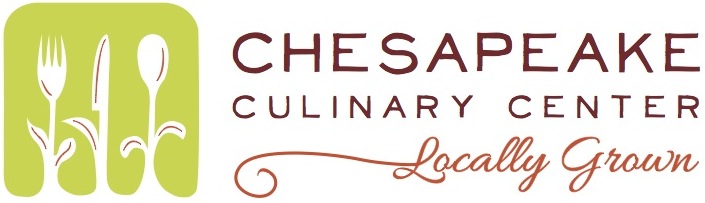 Literary EventsMatinee/DinnerSophie KerrPassed Appetizers (on arrival)Crab balls, remoulade SauceVegetable “Shooters”w/ hummus (Vegan,GF)BuffetFall Salad (all toppings on side)Fresh greens, dried cranberries, feta, diced apple sunflower seeds, basil balsamic vinaigretteCornbread & Biscuits(beaten?) GF Roll option, ButterFried ChickenHerb roasted ChickenMacaroni & CheeseMashed PotatoesChick pea salad (Vegan,GF)Roasted fall vegetables, balsamic reductionAssorted Seasonal DessertsWater, Unsweetened tea, regular and decaf coffee